UNDERGRADUATE CURRICULUM COMMITTEE (UCC)
PROPOSAL FORM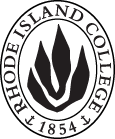 Cover page	scroll over blue text to see further important instructions: please read.N.B. DO NOT USE HIGHLIGHT, please DELETE THE WORDS THAT DO NOT APPLY TO YOUR PROPOSALALL numbers in section (A) need to be completed, including the impact ones.B.  NEW OR REVISED COURSES  DO NOT use highlight. Delete this whole page if the proposal does not include a new or revised course.D. SignaturesChanges that affect General Education in any way MUST be approved by ALL Deans and COGE Chair.Changes that directly impact more than one department/program MUST have the signatures of all relevant department chairs, program directors, and relevant dean (e.g. when creating/revising a program using courses from other departments/programs). Check UCC manual 4.2 for further guidelines on whether the signatures need to be approval or acknowledgement.Proposals that do not have appropriate approval signatures will not be considered. Type in name of person signing and their position/affiliation.Send electronic files of this proposal and accompanying catalog copy to curriculum@ric.edu and a printed or electronic signature copy of this form to the current Chair of UCC. Check UCC website for due dates.D.1. Approvals:   required from programs/departments/deans who originate the proposal.  may include multiple departments, e.g., for joint/interdisciplinary prposals. A.1. Course or programTHTR 227:  Advanced movementTHTR 227:  Advanced movementTHTR 227:  Advanced movementTHTR 227:  Advanced movementReplacing A.2. Proposal typeCourse:  creation Course:  creation Course:  creation Course:  creation A.3. OriginatorWilliam WilsonHome departmentMusic, Theatre, and DanceMusic, Theatre, and DanceMusic, Theatre, and DanceA.4. Context and Rationale The theatre program at Rhode Island College has been working very closely with the dance program over the last ten years.  A large percentage of theatre majors are also dance majors and/or they are in the RIC Dance Company.  The theatre program presently offers a movement for the actor course which has been taught by two of our full time faculty members who are movement specialists, and recently by an esteemed adjunct professor who is certified in LeCoq Movement Technique and who holds an MFA degree in Theatre Movement from Naropa University.   Since our theatre program has a significant specialization in movement training, we would like to offer an advanced level of our movement course.The theatre program at Rhode Island College has been working very closely with the dance program over the last ten years.  A large percentage of theatre majors are also dance majors and/or they are in the RIC Dance Company.  The theatre program presently offers a movement for the actor course which has been taught by two of our full time faculty members who are movement specialists, and recently by an esteemed adjunct professor who is certified in LeCoq Movement Technique and who holds an MFA degree in Theatre Movement from Naropa University.   Since our theatre program has a significant specialization in movement training, we would like to offer an advanced level of our movement course.The theatre program at Rhode Island College has been working very closely with the dance program over the last ten years.  A large percentage of theatre majors are also dance majors and/or they are in the RIC Dance Company.  The theatre program presently offers a movement for the actor course which has been taught by two of our full time faculty members who are movement specialists, and recently by an esteemed adjunct professor who is certified in LeCoq Movement Technique and who holds an MFA degree in Theatre Movement from Naropa University.   Since our theatre program has a significant specialization in movement training, we would like to offer an advanced level of our movement course.The theatre program at Rhode Island College has been working very closely with the dance program over the last ten years.  A large percentage of theatre majors are also dance majors and/or they are in the RIC Dance Company.  The theatre program presently offers a movement for the actor course which has been taught by two of our full time faculty members who are movement specialists, and recently by an esteemed adjunct professor who is certified in LeCoq Movement Technique and who holds an MFA degree in Theatre Movement from Naropa University.   Since our theatre program has a significant specialization in movement training, we would like to offer an advanced level of our movement course.The theatre program at Rhode Island College has been working very closely with the dance program over the last ten years.  A large percentage of theatre majors are also dance majors and/or they are in the RIC Dance Company.  The theatre program presently offers a movement for the actor course which has been taught by two of our full time faculty members who are movement specialists, and recently by an esteemed adjunct professor who is certified in LeCoq Movement Technique and who holds an MFA degree in Theatre Movement from Naropa University.   Since our theatre program has a significant specialization in movement training, we would like to offer an advanced level of our movement course.A.5. Student impactCurrently almost one third of our majors are double majors in dance.  Our faculty also has a distinct specialty in the field of movement.  Theatre performers are being asked to be quadruple threats in singing, dancing, acting, and writing.  This course will strengthen their ability to move in performance, to create physical characters, and will make them more employable.  It is a necessary course to precede Collaborative Devising.Currently almost one third of our majors are double majors in dance.  Our faculty also has a distinct specialty in the field of movement.  Theatre performers are being asked to be quadruple threats in singing, dancing, acting, and writing.  This course will strengthen their ability to move in performance, to create physical characters, and will make them more employable.  It is a necessary course to precede Collaborative Devising.Currently almost one third of our majors are double majors in dance.  Our faculty also has a distinct specialty in the field of movement.  Theatre performers are being asked to be quadruple threats in singing, dancing, acting, and writing.  This course will strengthen their ability to move in performance, to create physical characters, and will make them more employable.  It is a necessary course to precede Collaborative Devising.Currently almost one third of our majors are double majors in dance.  Our faculty also has a distinct specialty in the field of movement.  Theatre performers are being asked to be quadruple threats in singing, dancing, acting, and writing.  This course will strengthen their ability to move in performance, to create physical characters, and will make them more employable.  It is a necessary course to precede Collaborative Devising.Currently almost one third of our majors are double majors in dance.  Our faculty also has a distinct specialty in the field of movement.  Theatre performers are being asked to be quadruple threats in singing, dancing, acting, and writing.  This course will strengthen their ability to move in performance, to create physical characters, and will make them more employable.  It is a necessary course to precede Collaborative Devising.A.6. Impact on other programs nonenonenonenonenoneA.7. Resource impactFaculty PT & FT: nonenonenonenoneA.7. Resource impactLibrary:nonenonenonenoneA.7. Resource impactTechnologynonenonenonenoneA.7. Resource impactFacilities:nonenonenonenoneA.8. Semester effectiveFall 2019 A.9. Rationale if sooner than next Fall A.9. Rationale if sooner than next FallOld (for revisions only)Only include information that is being revised, otherwise leave blank (delete provided examples that do not apply)NewExamples are provided for guidance, delete the ones that do not applyB.1. Course prefix and number THTR 227B.3. Course title Advanced MovementB.4. Course description Using inspiration from a deep observation of the world, the elements, materials, colours, light, music, animals and humans will be used to create characters in performance.B.5. Prerequisite(s)THTR 121B.6. OfferedFallB.7. Contact hours 3B.8. Credit hours3B.10. Grading system Letter grade  B.11. Instructional methodsLecture  |Small group | Individual | Studio | B.12.CategoriesRestricted elective for major/minor  B.13. Is this an Honors course?NOB.14. General EducationN.B. Connections must include at least 50% Standard Classroom instruction.NO B.15. How will student performance be evaluated?Attendance  | Class participation |  Exams  |  Presentations  | Papers  | Class Work  | Projects | B.18. Course learning outcomes: List each one in a separate rowProfessional Org.Standard(s), if relevantHow will each outcome be measured?Students will learn the concept of self-care and relaxed readinessIntroduction to percussive massage.Students will learn to observe the world around them and bring their observations to their performanceIntroduction to the elements, materials, color, light, painting, music, animal and human observation.Students will learn to observe animals and incorporate their observations into performance.Performance of 100% Animal Study and 50/50 Animal/Human Study.Students will learn to observe human beings and incorporate their observations into performance.Performance of  Human Character Observation and 50/50 Animal/Human Study.Students will learn to create multiple characters and to change characters within the same performance.Performance of Quick Change final presentationB.19. Topical outline: Do NOT insert whole syllabus, we just need a two-tier outline“Stereotype” by Anne Bogart“Commedia dell’arte and Comedie Humaine” by Giovanni FusettiIntroductionsRe-grounding in the work of Material IdentificationIntro to Percussive MassageThe Elements and their potential theatrical applicationsIntroduction of percent/dosagesWorld of materials (and uses)ElasticsPaperRubberIn class creation assignment: “Battle of the Materials”.Colors and Lightpotential theatrical applicationsPainting potential theatrical applicationsMusicpotential theatrical applicationsAnimal embodimentAnimal observation50/50 Animal/Human charactersMaskCounter-maskQuick changeHuman observationPushing and pullingCharacter in response to music, color, light, etc.One-person multiple charactersNamePosition/affiliationSignatureDateAlan PickartProgram Director of  TheatreIan GreitzerChair of  Music, Theatre, and DanceEarl SimsonDean of Arts and SciencesTab to add rows